         Утвержден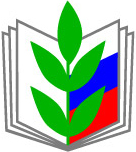 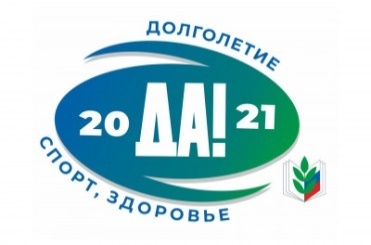  на заседании ПК протокол  № 16   от 15.01.2021 г.План работы профсоюзной организации МБДОУ «Детский  сад комбинированного вида №12» Алексеевский городской округна 2021  год.№п/пМероприятияМероприятияСрокиСрокиОтветственный1Профсоюзные собранияПрофсоюзные собранияПрофсоюзные собранияПрофсоюзные собранияПрофсоюзные собрания1.1О Здоровом образе жизни, как залоге успешности в педагогической  деятельности.апрельапрельЗав. д/с, пред. ПК.Зав. д/с, пред. ПК.2Заседания профсоюзного комитетаЗаседания профсоюзного комитетаЗаседания профсоюзного комитетаЗаседания профсоюзного комитетаЗаседания профсоюзного комитета2.1Об утверждении Открытого отчета о деятельности ПК за 2020г.,   плана работы ПК на 2021г. Об утверждении Открытого отчета о деятельности ПК за 2020г.,   плана работы ПК на 2021г. январьянварьПредседатель ПК.2.2Об улучшении информационной работы  в ДОО, развитие новых форм распространения информации,  размещение материалов  Об улучшении информационной работы  в ДОО, развитие новых форм распространения информации,  размещение материалов  мартмартПредседатель ПК, ответственный по информационной работе.2.3О работе ПК по сохранению здоровья и ведения здорового образа жизни работниками в рамках Года «Спорт. Здоровье. Долголетие».О работе ПК по сохранению здоровья и ведения здорового образа жизни работниками в рамках Года «Спорт. Здоровье. Долголетие».июньиюньПредседатель ПК,ст. медсестра.  2.4О соблюдении охраны труда и здоровья работников  в  ДООО соблюдении охраны труда и здоровья работников  в  ДООавгуставгустПредседатель ПК, уполномоченный по охране труда.2.5О даче мотивированного мнения  по распределению стимулирующего фонда оплаты труда сотрудникам. О даче мотивированного мнения  по распределению стимулирующего фонда оплаты труда сотрудникам. сентябрь, декабрьсентябрь, декабрьЗав. д/с, пред. ПК. 2.6О выполнении соглашения по улучшению условий работы и охраны труда  (отчёт уполномоченного по охране труда).О выполнении соглашения по улучшению условий работы и охраны труда  (отчёт уполномоченного по охране труда).2 раза в год2 раза в годУполномоченный по охране труда.2.7О согласовании графика отпусков на 2022г. и режиме дежурства на новогодних каникулах. О согласовании графика отпусков на 2022г. и режиме дежурства на новогодних каникулах. декабрьдекабрьЗав. д/с, председатель ПК.3ПроверкиПроверкиПроверкиПроверкиПроверки3.1Санитарного состояния помещений и рабочих мест работниками ДООмартмартСт. медсестра, пред. ПК.Ст. медсестра, пред. ПК.3.2Подготовка к прохождению  сотрудниками медицинского осмотра.июньиюньПредседатель ПК,ст. медсестра. Председатель ПК,ст. медсестра. 3.3Информационной работы  в ДОО:- регулярное обновление текущей информации; - размещение материалов  в группе, сайте Детского сада.Информационной работы  в ДОО:- регулярное обновление текущей информации; - размещение материалов  в группе, сайте Детского сада.августавгустПредседатель ПК, отв.  по информационной работе.3.4Выполнение  работниками ДОО требований охраны труда  Выполнение  работниками ДОО требований охраны труда  сентябрьсентябрьЗав. д/с, уполномоченный по охране труда.4МероприятияМероприятияМероприятияМероприятияМероприятия4.1Провести мероприятия посвящённые:- 23 февраля.- Международному женскому дню  8 Марта.- Дню дошкольного работника.- Дню пожилого человека.- Новогодний праздник для детей и сотрудников ДОО.Провести мероприятия посвящённые:- 23 февраля.- Международному женскому дню  8 Марта.- Дню дошкольного работника.- Дню пожилого человека.- Новогодний праздник для детей и сотрудников ДОО.в течение годав течение годаПред. ПК, культурно – массовая комиссия4.2Принять участие: - в коллективных действиях профсоюзов, акциях, митингах, демонстрациях, проводимых территориальной организацией Профсоюза УО и науки РФ Алексеевского городского округаПринять участие: - в коллективных действиях профсоюзов, акциях, митингах, демонстрациях, проводимых территориальной организацией Профсоюза УО и науки РФ Алексеевского городского округав течение года и в зависимости от эпидемиологическойситуациив течение года и в зависимости от эпидемиологическойситуацииПред. ПК, культурно – массовая комиссия4.2-   В 1 Майском митинге,- В мероприятиях, посвящённых 76-й годовщине Победы советского народа в Великой Отечественной войне,- Во Всероссийской патриотической акции «Бессмертный полк», «Свеча памяти»-   В 1 Майском митинге,- В мероприятиях, посвящённых 76-й годовщине Победы советского народа в Великой Отечественной войне,- Во Всероссийской патриотической акции «Бессмертный полк», «Свеча памяти»маймайПред. ПК, комиссия по культурно – массовая работе4.2Участие в мероприятиях, посвящённых году «Спорта. Здоровья. Долголетия»Участие в мероприятиях, посвящённых году «Спорта. Здоровья. Долголетия»в течение годав течение годаПред. ПК, культурно – массовая комиссия4.2- в экологическом субботнике по уборке территории ДОО и закреплённой территорией, акциях, конкурсах.- в экологическом субботнике по уборке территории ДОО и закреплённой территорией, акциях, конкурсах.в течение годав течение годаПред. ПК, комиссия по культурно – массовая работе4.3Организовать чествование юбиляров: 55, 60, 65 лет со дня рождения.Организовать чествование юбиляров: 55, 60, 65 лет со дня рождения.в течение годав течение годаПред. ПК, комиссия по культурно – массовая работе